Turistika Frýdlant n. O.PLÁN AKCÍ NA ROK 2018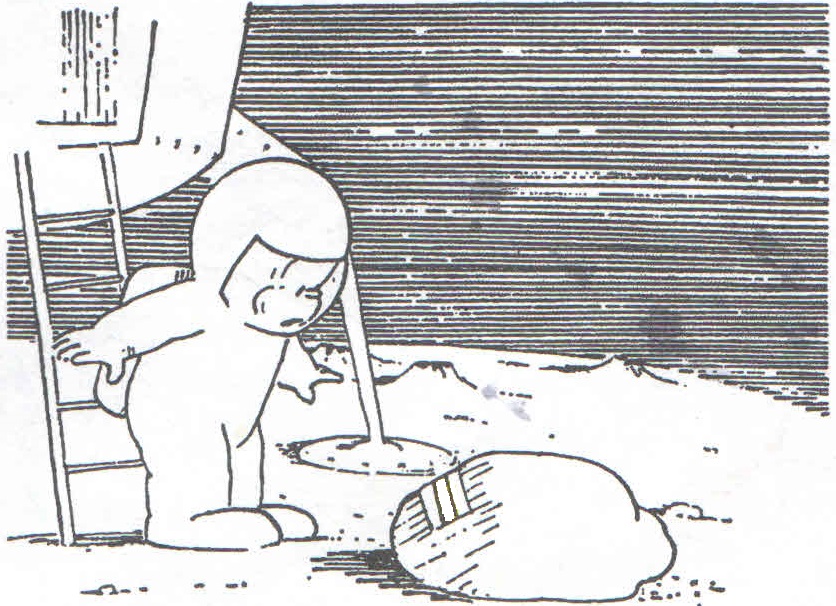                                                                                                                                                                 *)Vážení turisté,předkládáme Vám plán turistických akcí na rok 2018. Účastníci nejsou pojištěni. Proto prosíme, nezapomínejte na vlastní úrazové pojištění, případně cestovní pojištění pro úhradu léčebných výloh     při cestách do zahraničí a na potřebnou úroveň sportovního vybavení. Akce budou upřesňovány v průběhu roku. Podrobnosti najdete         na našich internetových stránkách www.kctfrydlant.cz a ve skříňce  u sokolovny. Změna programu vyhrazena!								Turistika Frýdlant n. O.LedenVýroční setkání - 13. 1. 2018 (so)ÚnorPustevny - Martiňák - Mezivodí - 20. 1. 2018 (so) Běžky, odjezd vlakem z Frýdlantu n. O. v 7.46 hod.Trasa: Ráztoka - Pustevny - Maňáky - Martiňák - Mečová - Lhotská - Mezivodí (20 km)Vede Vilém ŽidekVzpomínkové setkání na Ondřejníku - 4. 2. 2018 (ne)Sraz v sedle Ondřejníku v 9.00 hod.Vede Rudolf  MohelníkValná hromada - 23. 2. 2018 (pá) Klubovna, 18.00 hod.BřezenKolem Smrku na běžkách - 3. 3. 2018 (so)Běžky, odjezd vlakem z Frýdlant n. O. na Ostravicí v 7.43 hod.Vede Vilém ŽidekPřípravný závod TOM - 24. 3. 2018 (so)Vede Marie BařinováPolanská niva, sněženkyPěší, hromadná doprava, termín dle výkvětu - březen, dubenVede Josef KročaSchůzka v klubovně - 29. 3. 2018 (čt!) 18.00 hod.DubenBrigáda - 7. 4. 2018 (so)Sraz v klubovně v 9.00 hod.Otvírání Ondřejnických studánek (19. ročník) - 21. 4. 2018 (so)Pěší, start ve Frýdlantě n. O. u Horské služby mezi 9.00-11.00 hod.Vedou Marie Bařinová a Iveta SatinováVítání jara na kole - 22. 4. 2018 (ne!)Cyklo, odjezd z náměstí v 9.00 hod.  Trasa: Frýdlant n. O. - Bystré - Vyšní Lhoty - Dobratice - Vojkovice - Pazderna - Dobrá - Skalice - Baška - Frýdlant n. O. (46 km)Vede Vilém ŽidekSchůzka v klubovně - 27. 4. 2018 (pá) 18.00 hod.KvětenMájová vyjížďka na kole - 1. 5. 2018 (út)Cyklo, sraz na náměstí v 9.00 hod.Vedou Pavlína Mrkvová a Pavel EliášBudišov n. Budišovkou - Heřmánky - 5. 5. 2018 (so)Pěší, doprava vlakemTrasa: Budišov n. B. - Čermenský mlýn - Hadinka - Klokočůvek - Heřmánky ( 14 km)Vede Josef KročaPo zarostlém chodníčku, 37. ročník - 12. 5. 2018 (so)OKČT Hukvaldy, pěší 15 km. Start 7.30 hod. Hukvaldy koupaliště - Hrad - Obora - Na Mlýně - Kubánkov (občerstvení) - Cíl 14.00 hod. Hukvaldy koupaliště Vede Vladimír KapsaJarní výlet - 19. 5. 2018 (so)Pěší, autobusový zájezdVede Ivo AdamecSchůzka v klubovně - 25. 5. 2018 (pá) 18.00 hod.Krkonoše - 30. 5. - 3. 6. 2018 (st-ne)Pěší, autobusový zájezd, odjezd ve 14.00 hod. z AS Frýdlant n. O.Trasy dle propozic, ubytování a počasí (Sněžka, Černá hora, pramen Labe, Kotel, Wielki staw, Obří důl atd.)Vedou Vilém Židek a Pavlína MrkvováČervenVítkov I - 16. 6. 2018 (so)Pěší, doprava vlakemTrasa: Vítkov - Podhradí - Annina Dolina - Větřkovický mlýn - Papírenský splav - Žimrovice - Hradec n. M.  (14 km)Vede Josef KročaNoční výplaz na Lysou horu (45.ročník) - 22.-23. 6. 2018 (pá-so)Pěší, individ. výstup, sraz na Lysé hoře v noci mezi 0.00-4.00 hod. Vedou Vilém Židek a Pavel EliášSchůzka v klubovně - 29. 6. 2018 (pá) 18.00 hod.ČervenecCyklodovolená - 30. 6.-7. 7. 2018 (so-so)Doprava vlastními auty nebo vlakemVede Pavlína MrkvováLeoš Janáček očima „seniorů“ - 14. 7. 2018 ( so)Pěší, hromadná doprava. Procházka po trase naučné stezky (8 km)Vede Josef KročaOkolo Travného na kole - 21. 7. 2018 (so) Cyklo, sraz v 9.00 hod. na náměstíVede Pavlína Mrkvová Letní dovolená v ČR - 26. 7.-4. 8. 2018 (čt-so) Pěší, 29. ročník, autobusový zájezd Vede Ivo AdamecSrpenStaré Hamry, Bílá - 11. 8. 2018 (so)Pěší, hromadná dopravaVede Lenka ZláZakarpatské poloniny - 21.-26. 8. 2018 (út-ne)Pěší, autobusový zájezdPoloniny Pikuj, Boržava, Siněvirský národní park, KoločavaOdjezd 21. 8. večer, ubytování v penzionu v osadě Filipec   Vedou Vilém Židek a Libor ŘezníčekSchůzka v klubovně - 31. 8. 2018 (pá) 18.00 hod.ZáříSvatoňovice - Kružberk - 1. 9. 2018 (so)Pěší, doprava vlakemTrasa: Svatoňovice - Kružberk - Janské Koupele - Zálužné - Podhradí - Vítkov  (14 km)Vede Josef KročaVychylovka - 8. 9. 2018 (so)Pěší, doprava autobusem, odjezd v 7.00 hod.Trasa: Jamy - s. Demanová - Talapkov Beskyd - s. Príslop - Ricierova hora - Rycerzova chata (PL) - s. Príslop - Vychylovka Šudovci, BUS (14 km, 4.30 hod.)Vedou Petr Kaňák a Pavlína MrkvováSchůzka v klubovně - 27. 9. 2018 (čt!) 18.00 hod.Oravice III - 28.-30. 9. 2018 (pá-ne)Pěší, autobusový zájezd s ubytováním v kempu nebo v chatě OraviceTrasy na polské straně (Červené vrchy, Giewont, Stawy Polskie)Vedou Vilém Židek a Pavlína MrkvováŘíjenSetkání účastníků letní pěší dovolené - 6. 10. 2018 (so)Klubovna, 15.00 hod.Podzimní výlet - 20. 10. 2018 (so)Pěší, autobusový zájezdVede Ivo AdamecSchůzka v klubovně - 26. 10. 2018 (pá) 18.00 hod.Výstup na Smrk - 28. 10. 2018 (ne)Pěší, trasy individuální, sraz v sedle Smrku Vede Pavlína Mrkvová ListopadSoutok Odry a Ostravice - 3. 11. 2018 (so)Trasa: Koblov - soutok Odry a Ostravice - Petřkovice, hornické muzeum - dále po levém břehu Odry do Svinova (8 km)Vede Josef KročaZávěr cyklosezóny, nezávislé setkání a promítání - 3. 11. 2018 (so) Cyklo, odjezd z náměstí v 10 hod. Pokračování v klubovně od 17 hod.Vedou Pavlína Mrkvová a Vilém ŽidekNeznámo - 10. 11. 2018 (so) Pěší, sraz na nádraží ČD Frýdlant n. O. v 9.00 hod.Vede Vilém ŽidekSchůzka v klubovně - 30. 11. 2018 (pá) 18.00 hod., Mikuláš ?ProsinecVýšlap na Ondřejskou pouť na Hukvaldech - 2. 12. 2018 (ne)Pěší, sraz na nádraží ČD Frýdlant n. O.Vede Vladimír KapsaŠtěpánský výstup na Smrk - 26. 12 2018 (st)Pěší, odjezd vlakem z Frýdlantu n. O. na OstraviciVede Pavlína MrkvováLeden 2019           Výroční setkání - 12. 1. 2019 (so)Adresář vedoucích akcí2018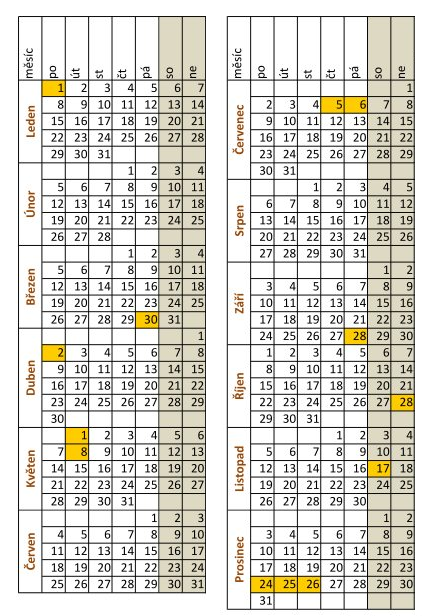 *) Václav HradeckýIvo Adamec, 732 747 298i.adamec@outlook.czMarie Bařinová, 724 843 243Pavel Eliáš, 734 215 222PElias@seznam.czPetr Kaňák, 775 180 355pkany@seznam.czVladimír Kapsa, 608 720 811VKapsa@seznam.czJosef Kroča, 605 325 270josef.kroca@seznam.czRudolf  Mohelník, 603 322 514r.mohelnik@seznam.czPavlína Mrkvová, 721 580 594mrkvova.pavlina@seznam.czLenka Zlá, 732 264 868Zla.Lenka@seznam.czVilém Židek, 607 821 430zvilem@seznam.cz